Τιμητική Εκδήλωση εις μνήμην του ποιητή Νίκου Καρούζου«Ο Καρούζος μας εμπνέει»12 Απριλίου 2016 Αίθουσα Διαλέξεων Κέντρου Ελληνικών Σπουδών Ελλάδος, Πανεπιστήμιο HarvardΠΡΟΓΡΑΜΜΑΟ Νίκος Καρούζος όπως τον γνώρισαΣτρατής Χαβιαράς, ΣυγγραφέαςΠερίληψη:Ο Στρατής Χαβιαράς θα ανατρέξει τη γνωριμία και τη φιλία του με τον ποιητή Νίκο Δ. Καρούζο στις δεκαετίες 1950 και 1960 στο πλαίσιο των λογοτεχνικών ομάδων στο καφέ του Λουμίδη (Πατάρι), τότε Σταδίου 32. Θα αναφερθεί στις λογοτεχνικές προσωπικότητες που σύχναζαν εκεί, τις φιλίες, τις έριδες, την κοινωνική και οικονομική πραγματικότητα τριών γενεών δημιουργών, εστιάζοντας στην ποίηση και την προσωπικότητα του Νίκου Καρούζου.  Ο Χαβιαράς θα ολοκληρώσει την ομιλία του εστιάζοντας στην αλληλογραφία του με τον ποιητή και τις μεταφράσεις έργων του στην αγγλική γλώσσα, την απαγγελία τους στο WILD Radio Boston, στο εβδομαδιαίο πρόγραμμα The Voice of Greece, καθώς και τη δημοσίευσή τους στο λογοτεχνικό περιοδικό Arion’s DolphinΣύντομο Βιογραφικό Σημείωμα:Ο Στρατής Χαβιαράς είναι συγγραφέας, γεννήθηκε στη Νέα Κίο Αργολίδας, και μετανάστευσε στις ΗΠΑ όπου σπούδασε ιστορία, λογοτεχνία, δημιουργική γραφή και μετάφραση. Εργάστηκε στο Harvard, σε διάφορες θέσεις στις βιβλιοθήκες και διορίστηκε διευθυντής της αίθουσας σύγχρονης ποίησης Woodberry και της βιβλιοθήκης Farnsworth. Έχει εκδώσει ποιητικές συλλογές στα ελληνικά και στα αγγλικά και τα μυθιστορήματα του έχουν μεταφραστεί σε πολλές ευρωπαϊκές γλώσσες. Στις Ηνωμένες Πολιτείες ίδρυσε και διηύθυνε την έκδοση του περιοδικού ποίησης Arion's Dolphin και το λογοτεχνικό περιοδικό Harvard Review. Έχει διδάξει συγγραφή μυθιστορήματος στο Harvard, την τέχνη του γραπτού λόγου στο ΕΚΕΜΕΛ και στο Εθνικό Κέντρο Βιβλίου στην Αθήνα. Είναι ενεργό μέλος του Συλλόγου Αμερικανών Συγγραφέων και της Εταιρείας Ελλήνων Συγγραφέων.Η Καθημερινότητα και απογοήτευση ως αίσθηση: μια μελέτη του έργου του Νίκου ΚαρούζουFernanda Lemos de LimaΠερίληψη:Ο στόχος μου σε αυτή την ανακοίνωση είναι να διερευνήσω την καθημερινότητα ως σημαντικό θέμα στην ποίηση του Νίκου Καρούζου. Το θέμα αυτό εκφράζεται στις αντίθεσεις των συναισθημάτων μπροστά σε αυτό που κερδίζουμε και χάνουμε εξαιτίας της ταχύτητας της νεωτερικότητας της ζωής και του κενού νόηματός της. Ακόμα κι αν υπάρχει η ελπίδα σε κάποια ποιήματα, αυτή συχνά χάνεται για την ποιητική φωνή του Καρούζου. Η ποιητική αυτή φωνή εκδηλώνεται μέσα από την αίσθηση της καθημερινότητας  στην εποχή της νεωτερικότητας. Με τη βοήθεια των θεωριών του Μπένγιαμιν και του Αντόρνο θα εξετάσω επίσης τον ρόλο του ποιητή ως κριτικού της σύγχρονης εποχής.Σύντομο Βιογραφικό Σημείωμα:Ή Φερνάντα Λέμος ντε Λίμα είναι καθηγήτρια Αρχαίας Ελληνικής Φιλολογίας, θεωρίας της λογοτεχνίας στο πανεπιστήμιο του Ρίο ντε Τζανέιρο (Universidade do Estado do Rio de Janeiro – UERJ) και είναι διευθύντρια του τομέα Ελληνικών Σπουδών στο ίδιο πανεπιστήμιο. Σπούδασε στο διδακτορικό της την ποίηση του Κ.Π. Καβάφη. Έχει παρουσιάσει μελέτες από την αρχαία ελληνική λογοτεχνία.Η αγωνία και η απόγνωση: μια αισθητική της πτώχευσης στο έργο του Νίκου ΚαρούζουLuciana Póvoa de Almeida SilvaΠερίληψηΗ «πτώχευση», η οποία διαπερνάει την ανθρώπινη καστάσταση, εκφράζεται από την ποιητική φωνή στο έργο του ποιητή της Αργολίδας Νίκου Καρούζου. Η παρούσα μελέτη επικεντρώνεται στο θέμα της αισθητικής της πτώχευσης, χρησιμοποιώντας ως θεωρητική βάση τις μελέτες του Σαίρεν Κίρκεγκωρ σχετικά με την αγωνία και την απόγνωση, οι οποίες είναι εγγενείς στο άτομο. Μέσα από αυτόν τον φιλοσοφικό προβληματισμό, μπορούμε να συνειδητοποιήσουμε τον διάλογο μεταξύ του έργου του Νίκου Καρούζου και των θεωριών και των αντιλήψεων του Κίρκεγκωρ και, επομένως, την έκφραση μιας συγκεκριμένης αισθητικής που σχετίζεται με την πτώχευση των βεβαιοτήτων και των εσωτερικών και εξωτερικών διαδικασιών του ανθρώπου. Σύντομο Βιογραφικό Σημείωμα:Η Λουσιάνα Πόβοα ντε Αλμέιντα Σίλβα είναι καθηγήτρια του ελεύθερου προγράμματος Νέων Ελληνικών Σπουδών του πανεπιστήμιου του Ρίο ντε Τζανέιρο (Universidade do Estado do Rio de Janeiro) και έκανε το μεταπτυχιακό της στο Universidade Federal do Rio de Janeiro – UFRJ. Έχει γράψει, μαζί με τη Φερνάντα Λέμος ντε Λίμα, δύο βιβλία με τις μεταφράσεις από τα ποιήματα του Κ.Π.Καβάφη και έχει παρουσιάσει μελέτες από την ποίηση της Μαρίας Πολυδούρη.Η Ελλάδα και οι Έλληνες στην ποίηση του Νίκου Καρούζου, με επίκεντρο την Αττική και την ΑργολίδαΔώρα ΜέντηΠερίληψηΣτα πρώτα ποιητικά βιβλία του Νίκου Καρούζου εγγράφεται μια ενδιαφέρουσα ανθρωπογεωγραφία της Αθήνας. Η πόλη της δεκαετίας του '60 που τον φιλοξενεί είναι φτωχή ("φτώχεια, φωτιά, φαρμάκι ο τόπος") μα οι ωχροί  Έλληνες κοιτούν ψηλά στον ουρανό, στ' αστέρια. Παράλληλα, οι πραγματικές αλλά και οι ονειρικές διαφυγές που του προσφέρει η φύση τροφοδοτούν με λυρική ευαισθησία την καταγραφή των σύγχρονων κοινωνικών αδιεξόδων. Πρόκειται κυριολεκτικά για έναν λογοτεχνικό χάρτη ενός ανέστιου ή πλάνητα, ο οποίος πορεύεται σε μια διαρκή αναζήτηση της  ομορφιάς, ανακαλώντας τις ποικίλες μυθολογικές και ιστορικές επιστρώσεις που συνθέτουν την πατρίδα. Με οδηγό αυτόν τον λογοτεχνικό χάρτη θα μεταφερθούμε σε παλαιότερες μορφές ζωής που αποτύπωσε η ποίηση και θα κινηθούμε σταδιακά από την αστική περιήγηση της Αθήνας στα αργολικά μέρη της γενέτειρας.Σύντομο βιογραφικό σημείωμα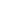 Η Δώρα Μέντη διδάσκει νεοελληνική φιλολογία στο Ελληνικό Ανοικτό Πανεπιστήμιο και εργάζεται ως φιλόλογος στη Μέση Εκπαίδευση, ενθαρρύνοντας τη φιλαναγνωσία και τη δημιουργική γραφή (βλ. http://efsv.webnode.gr/). Εξέδωσε τις μελέτες: Μεταπολεμική πολιτική ποίηση, Κέδρος 1995, Ο προσωπικός μύθος. Ένα ερμηνευτικό κλειδί στην ποίηση του Μίλτου Σαχτούρη, Εκδόσεις Καστανιώτη 2004, Πρόσωπα και προσωπεία, Gutenberg 2007. Επιμελήθηκε δύο ανθολογίες κριτικών κειμένων, τη θεματική Η Αθήνα από τον 19ο στον 21ο αιώνα, Εκδόσεις Πατάκη 2009, και την επίτομη ανθολογία ελληνικής ποίησης του 20ου αιώνα Και με τον ήχο των για μια στιγμή επιστρέφουν, Gutenberg 2015. Δημοσίευσε πολλά κείμενα φιλολογικής και λογοτεχνικής κριτικής σε περιοδικά και σε σύμμικτους τόμους (βλ. https://independent.academia.edu/TheodoraMenti).18.30 – 18.35Έναρξη της εκδήλωσης, προσφωνήσεις από τον Διευθυντή του ΚΕΣ, Ιωάννη Πετρόπουλο.18.35 – 18.45Εισήγηση«Ο Νίκος Καρούζος όπως τον γνώρισα»Στρατής Χαβιαράς, Συγγραφέας18.45 – 19.00Εισήγηση«Η Καθημερινότητα και απογοήτευση ως αίσθηση: μια μελέτη του έργου του Νίκου Καρούζου»Fernanda Lemos de Lima, Καθηγήτρια Αρχαίας Ελληνικής Φιλολογίας στο πανεπιστήμιο του Ρίο ντε Τζανέιρο της Βραζιλίας).19.00 – 19.15Εισήγηση«Η αγωνία και η απόγνωση: μια αισθητική της πτώχευσης στο έργο του Νίκου Καρούζου»Luciana Póvoa de Almeida Silva, Καθηγήτρια του ελεύθερου προγράμματος Νέων Ελληνικών Σπουδών του πανεπιστήμιου του Ρίο ντε Τζανέιρο της Βραζιλίας.19.15 – 19.30Εισήγηση"Η Ελλάδα και οι Έλληνες στην ποίηση του Νίκου Καρούζου, με επίκεντρο την Αττική και την Αργολίδα"Δώρα Μέντη,  Δρ Νεοελληνικής Φιλολογίας, διδάσκει νεοελληνική φιλολογία στο Ελληνικό Ανοικτό Πανεπιστήμιο, φιλόλογος Μέσης Εκπαίδευσης.19.30 – 19.40Συζήτηση   19.40 - 20.05Προβολή αφιερώματος στο Νίκο Καρούζο, εκπομπή Μονόγραμμα αφιερωμένη στο Νικό Καρούζο, από τα αρχεία της ΕΡΤ.Λήξη της εκδήλωσης.